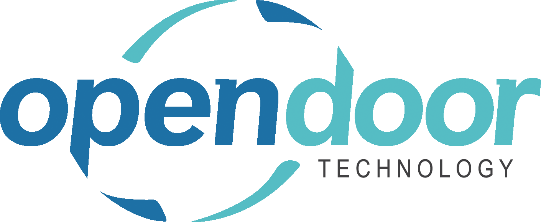 ODTEFT 365Region: CanadaRelease Notes V6.4.0.1Open Door Technology 200, 7710 5 Street SECalgary, Alberta T2H 2L9877.777.7764www.opendoorerp.comWhat’s NewN/AIssues ResolvedResolved issue when Vendor Bank Account name is greater than 30 characters and error occurs when Generating EFT FileKnown Issues	Some Remittance emails are not sent if Payment Journal is posted before Send function has sent out all Remittance emailsUpcoming Releases – Planned Modifications and New FeaturesEmployee paymentsCustomer PaymentsAutomatic upload of EFT file to Bank Adding Vendor Name to Description in Sent EmailsDelay on posting until Send function has sent out all remittancesAdding ability to Void one line after Generating EFT File. Currently all lines have to be voided